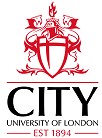 Annual Programme Evaluation (APE)Validated Institutions – All INTO Programmes 2022/23  Programme Details & TrackingThis form should be completed with reference to the Validation & Institutional Partnerships Guidance and the Guidance for Annual Programme Evaluations for Validated and Institutional Partnership Programmes as soon as reasonably possible after the end of the academic year. It is not necessary to wait for data to become available; this should be added as it becomes available. The APE, and updates made to it are reviewed regularly by the Course Board------------------------------------Progress Tracking------------------------------------------2. Developments on Academic Year Under Review & Future EnhancementsPlease provide a reflection of any developments that have taken place in the previous academic year and any future enhancements that may have arisen:External Examiner ReportsPlease use this space to highlight areas of good practice, recommendations and comments made by the External Examiner(s) formally within the report as well as any relevant verbal feedback.Please note actions being taken in response to recommendations must be reflected in each programme’s APE Action Plan with appropriate actions and dates for resolution.Were there any elements of Good Practice or Strengths highlighted within the External Examiner report(s) or given as verbal feedback?Were there any Recommendations or Items for Response highlighted within the External Examiner report(s) or given as verbal feedback?Please add details of any other comments made that you would like to highlight?Please provide details of any actions still open from the NSS outcomes, the External Examiner report(s), your last Periodic Review and any other additional actions that have not already been captured in Section 2 above.[Add more boxes as required to ensure all key actions are note]5.Your Voice, Our Action[Add more boxes as required to ensure all changes implemented are captured]6. Management InformationPlease complete management information data with reference to template tables provided within the Guidance for Annual Programme Evaluation.6a. Admissions Data6b. Reasons for student withdrawals/transfers6c. Degree Class DistributionProgramme(s) CoveredPlease state all programmes and routes coveredAcademic Year Under Review2022/23Programme Director(s)Key ContactDate of next Re-ValidationYes / NoIf Yes please include detailsYes / NoIf Yes please include detailsNo.Area for Improvement (Issue or concern, please specify the source)Action(Please note if this is a new or ongoing action and if there is any support need for the implementation of the action)Action Owner (Who will lead this action)Intended Impact(Criteria to judge success)Deadline(Or completion date)Status of action & Impact(E.g. complete /Ongoing / long term priority)Changes made within the Programme as a direct result of feedback received via student surveys or other channels (e.g. SSLC): please list each area separatelyChanges made within the Programme as a direct result of feedback received via student surveys or other channels (e.g. SSLC): please list each area separatelyChanges made within the Programme as a direct result of feedback received via student surveys or other channels (e.g. SSLC): please list each area separatelyChanges made within the Programme as a direct result of feedback received via student surveys or other channels (e.g. SSLC): please list each area separatelyChanges made within the Programme as a direct result of feedback received via student surveys or other channels (e.g. SSLC): please list each area separatelyArea (please specify)Student FeedbackYou SaidChange ImplementedWe didImpact on student experience (include student views on actions taken where applicable)123